ΘΕΜΑ: «ΠΡΟΣΚΛΗΣΗ –ΕΚΔΗΛΩΣΗ ΕΝΔΙΑΦΕΡΟΝΤΟΣ-ΚΑΤΑΘΕΣΗΣ ΠΡΟΣΦΟΡΩΝ ΓΙΑ ΤΗΝ ΕΚΔΡΟΜΗ ΤΩΝ Α΄ ΚΑΙ Β΄ ΤΑΞΕΩΝ  ΤΟΥ 4ΟΥ ΓΕΛ ΕΥΟΣΜΟΥ»		Το 4ο ΓΕΛ Ευόσμου προτίθεται, σύμφωνα με τις διατάξεις άρθρου 14 παρ. 1 της 129287/Γ2 Υ.Α. του ΥΠΔΒΜΘ (ΦΕΚ 2769/02-12-2011), να πραγματοποιήσει 3/ήμερη (δύο διανυκτερεύσεις) εκπαιδευτική εκδρομή των μαθητών της Α΄ και Β΄ τάξης. Παρακαλούνται τα ενδιαφερόμενα Γραφεία Γενικού Τουρισμού, που πληρούν τις προβλεπόμενες από το νόμο προϋποθέσεις λειτουργίας, να καταθέσουν έως Τρίτη 1 Μαρτίου 2016 και ώρα 12:00 π.μ., στη Διεύθυνση του Σχολείου με εξουσιοδοτημένο εκπρόσωπό τους, σφραγισμένο φάκελο προσφοράς με όλα τα απαιτούμενα από το νόμο δικαιολογητικά, διότι κατά τη διάρκεια του σχολικού έτους οργανώνονται πολλές μετακινήσεις μαθητών και τα μέλη της Επιτροπής Διενέργειας Διαγωνισμού είναι επιφορτισμένα και με άλλα καθήκοντα πέραν των διοικητικών τους υποχρεώσεων.  Το άνοιγμα των προσφορών θα γίνει στις 2/3/2016 και ώρα 12:00.	Για τη σύνταξη της προσφοράς, σας ενημερώνουμε τα εξής:Προβλεπόμενος αριθμός μαθητών: 90 (συν-πλην 5)Συνοδοί καθηγητές, συμπεριλαμβανομένου και του αρχηγού: 4 ή 5 (τέσσερεις ή πέντε)Τόπος εκδρομής:  ΙΩΑΝΝΙΝΑ ή ΑΛΕΞΑΝΔΡΟΎΠΟΛΗΧρόνος εκδρομής: κατά προτίμηση 31/3-2/4/2016 Τρόπος μεταφοράς των μαθητών: οδικώς.Δύο γεύματα (ημιδιατροφή)7. Κατάθεση εναλλακτικών προσφορών για ξενοδοχεία 3, 4, 5 αστέρων.Παρακαλούμε να ληφθούν υπόψη τα εξής:Τα χρονικά όρια αναχώρησης των μαθητών από το σχολείο και άφιξής τους στο σχολείο σύμφωνα με την κείμενη νομοθεσία. Αναχώρηση μετά τις 06.00 και άφιξη μέχρι τις 22.00Τα δωμάτια να είναι τρίκλινα ή δίκλινα για τους μαθητές. Δε δεχόμαστε τη χρήση ράντζωνΛεωφορεία διαθέσιμα επί 24ώρου βάσεως. Να πληρούν τις προϋποθέσεις της κείμενης νομοθεσίας για την ασφάλεια των μαθητώνΠαροχή ασφάλειας αστικής-επαγγελματικής ευθύνης σύμφωνα με την κείμενη νομοθεσία και ασφάλεια ιατροφαρμακευτικής και νοσοκομειακής περίθαλψης.Αποδεικτικά έγγραφα των ανωτέρωΠρόγραμμα εκδρομής, το οποίο να περιλαμβάνει ξεναγήσεις σε αρχαιολογικούς, ιστορικούς, καλλιτεχνικούς και περιβαλλοντικούς χώρους.Δωρεάν είσοδος σε μουσεία και έκδοση κάρτας ελευθέρας εισόδου για όλους τους μαθητές.Κατάθεση Υπεύθυνης Δήλωσης στην οποία να δηλώνεται ότι το πρακτορείο σας είναι Γραφείο Γενικού Τουρισμού και διαθέτει ειδικό σήμα λειτουργίας χορηγημένο από τον Ε.Ο.ΤΣτην προσφορά σας να καταγράφονται ρητά η συνολική τιμή του ταξιδιού και η επιβάρυνση ανά μαθητήΣτην τιμή δε θα περιλαμβάνονται οι προσφορές σας, οι οποίες πρέπει να δηλώνονται χωριστά, ώστε να συνεκτιμηθούν από την επιτροπή αξιολόγησης.Το πρόγραμμα και οι όροι της εκδρομής θα συμπεριληφθούν στο Ιδιωτικό Συμφωνητικό που θα υπογραφεί με το Ταξιδιωτικό Γραφείο που θα επιλεγεί.Ως εγγύηση θα κρατηθεί στο Σχολείο το 1/3 των χρημάτων του συνολικού ποσού, το οποίο θα αποδοθεί στο πρακτορείο μετά το πέρας της εκδρομής.         Με τιμή                                                   Η Μαθητική Κοινότητα.      Ο Διευθυντής                                              Οι καθηγητές	 Ο Σύλλογος ΓονέωνΜΠΙΣΜΠΟΣ ΓΕΩΡΓΙΟΣ         ΘΕΟΛΟΓΟΣ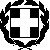 ΕΛΛΗΝΙΚΗ ΔΗΜΟΚΡΑΤΙΑΥΠΟΥΡΓΕΙΟ ΠΑΙΔΕΙΑΣ, ΕΡΕΥΝΑΣ KAI ΘΡΗΣΚΕΥΜΑΤΩΝ ΠΕΡΙΦΕΡΕΙΑΚΗ Δ/ΝΣΗ Π/ΘΜΙΑΣ & Δ/ΘΜΙΑΣ ΕΚΠ/ΣΗΣ ΚΕΝΤΡΙΚΗΣ ΜΑΚΕΔΟΝΙΑΣΔΙΕΥΘΥΝΣΗ Δ/ΜΙΑΣ ΕΚΠ/ΣΗΣ ΔΥΤ ΘΕΣ/ΝΙΚΗΣΕΥΟΣΜΟΣ  26/2/2016Αριθμ. Πρωτ. :  69ΑΝΑΚΟΙΝΩΠΟΙΗΣΗ ΩΣ ΠΡΟΣ ΤΟΝ ΠΡΟΟΡΙΣΜΟ ΠΡΟΣΔ/ΝΣΗ Δ.Ε. Δυτικής Θεσσαλονίκης    (για ανάρτηση στην ιστοσελίδα) 4o ΓΕΛ ΕΥΟΣΜΟΥΤαχ. Δ/νση:  Μοναστηρίου 326, όπισθεν Αστυνομικού ΜεγάρουΤαχ. Κωδ.:  54628Τηλ./Fax :   2310709535e-Mail: mail@4lyk-evosm.thess.sch.gr